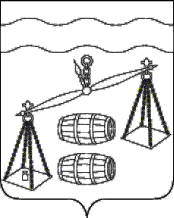 Администрация городского поселения 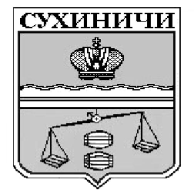 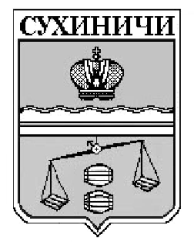 «Поселок Середейский»Сухиничский районКалужская областьПОСТАНОВЛЕНИЕО признании утратившими силупостановлений администрацииГП «Поселок Середейский»В соответствии со статьёй 42.10 Федерального закона от 24.07.2007 года № 221-ФЗ «О государственном кадастре недвижимости», руководствуясь Уставом городского поселения «Поселок Середейский», администрация городского поселения «Поселок Середейский»  ПОСТАНОВЛЯЕТ:Признать утратившим силу следующие постановления администрации городского поселения «Поселок Середейский»:- постановление администрации городского поселения «Поселок Середейский» от 27.05.2021 № 35 «О создании согласительной комиссии по согласованию местоположения границ земельных участков при выполнении комплексных кадастровых работ на территории муниципального образования городского поселения «Поселок Середейский» муниципального района «Сухиничский район» Калужской области»;- постановление администрации городского поселения «Поселок Середейский» от 17.12.2021 № 94 «О внесении изменений в постановление администрации городского поселения «Поселок Середейский» от 27.05.2021 № 35 «О создании согласительной комиссии по согласованию местоположения границ земельных участков при выполнении комплексных кадастровых работ на территории муниципального образования городского поселения «Поселок Середейский» муниципального района «Сухиничский район» Калужской области».2. Настоящее постановление вступает в силу после его обнародования.3. Контроль за исполнением настоящего постановления оставляю за собой.Глава администрацииГП «Поселок Середейский»                                                 Л.М.Семеноваот 29.11.2023 год.                       № 131